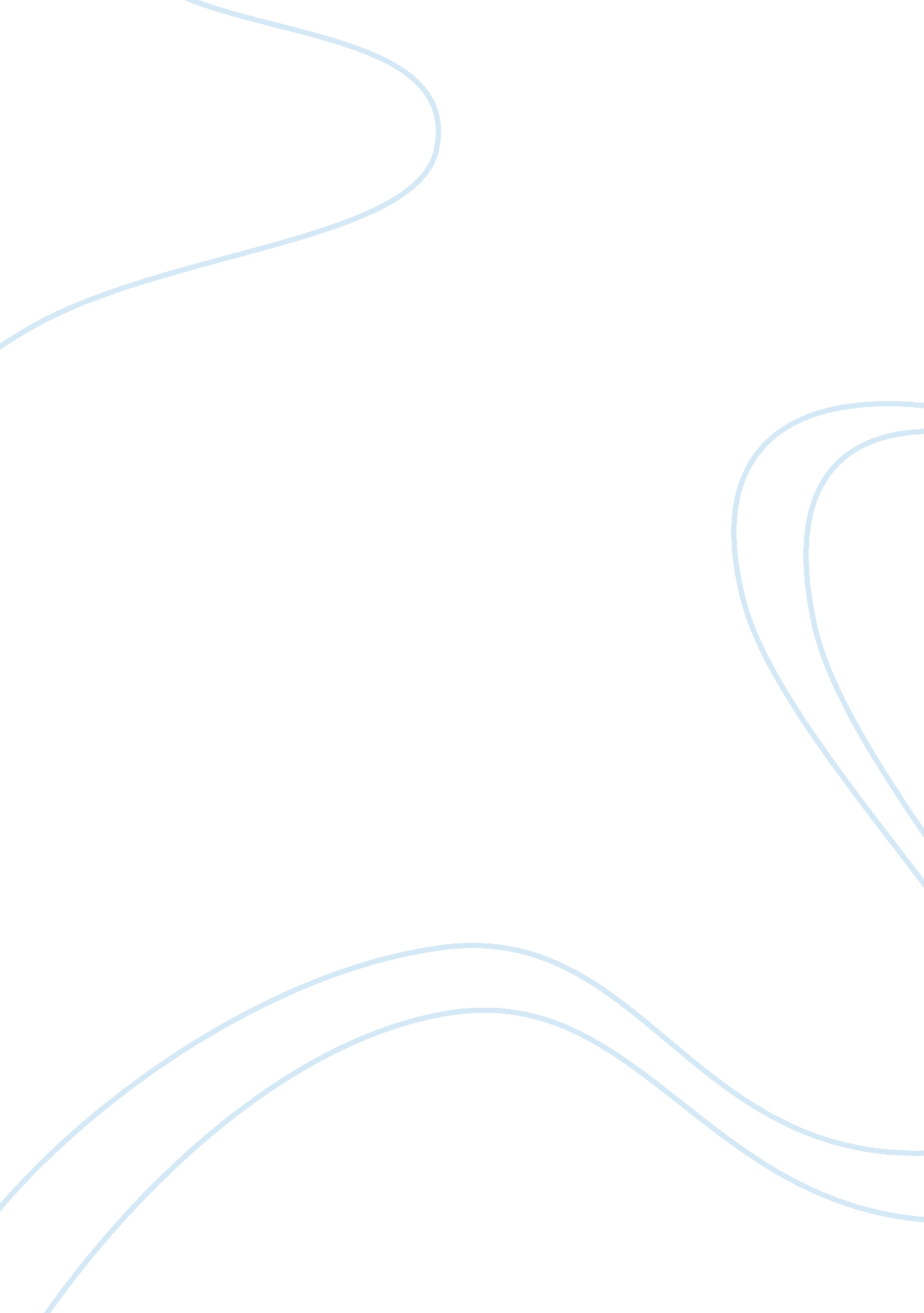 Lombok’s forgotten children does not want to leave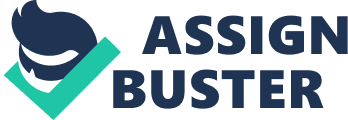 Lombok’s Forgotten Children does not want to leaveany child behind. It is this very idea that seems to have led Peter, Endri andother supporters such as Elizabeth to want the organization to grow. With theefforts that this organization has made there have been many lives saved. Though there are some who were not treated quickly because they were not foundby the organization or did not contact the organization, the members of thischaritable group have not given up. It is the losses that they see as theevidence of the need to help many more people on the island and another island, Sumbawa, where the organization has created an affiliate so to speak. The future of the organization is uncertain andthere are several avenues that can be taken with the goal to raise more moneyand address the many issues that it hopes to in terms of health and well-being. The problem is that Peter worries that by seeking individuals to help theorganization that would be paid that this could lead to less funding. However, the hiring of an individual in fundraising could help the organization raise alot more money and it might also find additional ways to be more efficient. Asthe saying goes, it takes money to make money and Peter and Endri need todecide if they should hire a professional that knows how to raise funds. 